ΔΕΛΤΙΟ ΤΥΠΟΥ«Έναρξη Λειτουργίας 1ης ΤΟΜΥ στο Δήμο Νίκαιας – Αγ. Ιωάννου Ρέντη»Είμαστε στην ευχάριστη θέση να ανακοινώσουμε ότι την Τετάρτη 21 Φεβρουαρίου 2018 ξεκινάει τη λειτουργία της η 1η Τοπική Ομάδα Υγεία (Τ.ΟΜ.Υ.) στο Δήμο Νίκαιας – Αγ. Ιωάννου Ρέντη. Η έδρα της 1ης ΤΟΜΥ Νίκαιας – Αγ. Ιωάννου Ρέντη βρίσκεται στους χώρους που στεγάζεται το Κέντρο Υγείας Νίκαιας, επί της οδού Καισαρείας 30.Η 1η ΤΟΜΥ Νίκαιας – Αγ. Ιωάννου Ρέντη έχει στελεχωθεί με ιατρικό, νοσηλευτικό και λοιπό προσωπικό με σκοπό την παροχή υπηρεσιών Πρωτοβάθμιας Φροντίδας Υγείας στους κατοίκους του Δήμου Νίκαιας – Αγ. Ιωάννου Ρέντη. Η  1η ΤΟΜΥ Νίκαιας – Αγ. Ιωάννου Ρέντη δύναται να λειτουργήσει σε δύο βάρδιες (07:00 έως 22:00), τις εργάσιμες ημέρες. Η έναρξη λειτουργίας των ΤΟΜΥ, αποτελεί το πυρήνα της μεταρρυθμιστικής προσπάθειας στην Πρωτοβάθμια Φροντίδα Υγείας. Με επίκεντρο πάντα τον άνθρωπο, στόχος μας είναι η πρόληψη, η δωρεάν και καθολική υγειονομική κάλυψη του πληθυσμού, η εξασφάλιση της ισότιμης πρόσβασης όλων στις υπηρεσίες υγείας και η λήψη ειδικής μέριμνας για τις ευάλωτες και ευπαθείς κοινωνικές ομάδες. Οι ενδιαφερόμενοι μπορούν να ενημερώνονται για την εγγραφή τους στον πληθυσμό ευθύνης της 1ης ΤΟΜΥ Νίκαιας – Αγ. Ιωάννου Ρέντη και να προγραμματίζουν τηλεφωνικά τα ραντεβού τους καλώντας το 2104912140.(Δ/νση ηλεκτρονικού ταχυδρομείου tomynikaia1@2dype.gr)  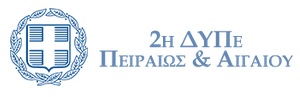 Πειραιάς, 15.02.2018